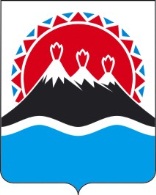 П О С Т А Н О В Л Е Н И ЕПРАВИТЕЛЬСТВА КАМЧАТСКОГО КРАЯг. Петропавловск-КамчатскийВ соответствии с пунктом 2 статьи 78.1 Бюджетного кодекса Российской Федерации, Федеральным законом от 29.12.2012 № 273-ФЗ «Об образовании в Российской Федерации», постановлением Правительства Российской Федерации от 07.05.2017 № 541 «Об общих требованиях к нормативным правовым актам, муниципальным правовым актам, регулирующим предоставление субсидий некоммерческим организациям, не являющимся государственными (муниципальными) учреждениями»ПРАВИТЕЛЬСТВО ПОСТАНОВЛЯЕТ:Утвердить Порядок предоставления субсидий из краевого бюджета частным образовательным организациям, осуществляющим образовательную деятельность по образовательным программам среднего профессионального образования, в Камчатском крае согласно приложению.Признать утратившими силу:1) постановление Правительства Камчатского края от 28.07.2014 № 318-П «Об утверждении Порядка предоставления субсидий из краевого бюджета частным образовательным организациям, осуществляющим образовательную деятельность по образовательным программам среднего профессионального образования, в Камчатском крае»;2) постановление Правительства Камчатского края от 14.02.2017 № 59-П «О внесении изменений в приложение к постановлению Правительства Камчатского края от 28.07.2014 № 318-П «Об утверждении Порядка предоставления субсидий из краевого бюджета частным образовательным организациям, осуществляющим образовательную деятельность по образовательным программам среднего профессионального образования, в Камчатском крае»;3) постановление Правительства Камчатского края от 13.07.2015 № 256-П «О внесении изменений в постановление Правительства Камчатского края от 28.07.2014 № 318-П «Об утверждении Порядка предоставления субсидий из краевого бюджета частным образовательным организациям, осуществляющим образовательную деятельность по имеющим государственную аккредитацию образовательным программам среднего профессионального образования, в Камчатском крае».Настоящее постановление вступает в силу через 10 дней после его официального опубликования.Губернатор Камчатского края 					             В.И. ИлюхинСОГЛАСОВАНО:Исп.Министерство образования и молодежной политики Камчатского краяСинельникова Ирина Валерьевна(415 2) 42-14-09Приложение к постановлению Правительства Камчатского краяот _________№____________Порядокпредоставления субсидий из краевого бюджета частным образовательным           организациям, осуществляющим образовательную деятельность по                образовательным программам среднего профессионального образования,в Камчатском краеОбщие положения1.1. Настоящий Порядок разработан в целях финансового обеспечения возмещения затрат частных образовательных организаций, осуществляющих образовательную деятельность по образовательным программам среднего профессионального образования, в Камчатском крае.1.2. В соответствии с бюджетным законодательством Камчатского края получателем бюджетных средств является Министерство образования и молодежной политики Камчатского края (далее – Министерство), которому доводятся в установленном порядке лимиты бюджетных обязательств на предоставление субсидии на соответствующий финансовый год (соответствующий финансовый год и плановый период).1.3. Субсидии предоставляются частным образовательным организациям, осуществляющим образовательную деятельность по образовательным программам среднего профессионального образования, зарегистрированным на территории Камчатского края в установленном порядке, которым нормативным правовым актом Министерства установлены контрольные цифры приема граждан на обучение по профессиям и специальностям среднего профессионального образования за счет средств краевого бюджета (далее - контрольные цифры), и осуществившим прием граждан на обучение по профессиям и специальностям среднего профессионального образования за счет средств краевого бюджета в пределах установленных им контрольных цифр (далее - частные образовательные организации).1.4. Субсидии предоставляются частным образовательным организациям на безвозмездной основе в целях возмещения следующих затрат:1) на оплату труда и начисления на выплаты по оплате труда персонала, принимающего непосредственное участие в учебном процессе;2) на приобретение учебников и учебных пособий, средств обучения;3) на предоставление мер социальной поддержки детей-сирот и детей, оставшихся без попечения родителей, лиц из числа детей-сирот и детей, оставшихся без попечения родителей, а также лиц, потерявших в период обучения обоих родителей или единственного родителя, обучающихся в частных образовательных организациях.Условия и порядок предоставления субсидий2.1. Субсидия предоставляется частной образовательной организации по результатам рассмотрения следующих документов:1) представляемых частной образовательной организацией в Министерство:а) заявки по форме, утвержденной Министерством;б) копий учредительных документов, заверенных печатью частной образовательной организации и подписанных руководителем частной образовательной организации с указанием фамилии, инициалов, должности и даты;2) нормативного правового акта Министерства об утверждении контрольных цифр приема;3) запрашиваемых Министерством в порядке межведомственного информационного взаимодействия в отношении частных образовательных организаций сведений из Единого государственного реестра юридических лиц (индивидуальных предпринимателей) по месту нахождения частной образовательной организации.Частные образовательные организации вправе представить в Министерство выписку из Единого государственного реестра юридических лиц (индивидуальных предпринимателей) по собственной инициативе.2.2. Документы, указанные в пункте «б» части 2.1 настоящего Порядка, предоставляются частной образовательной организацией в Министерство с одновременным предоставлением оригиналов для сверки и заверения. Оригиналы документов после проверки возвращаются Министерством частной образовательной организации.Заявка подлежит обязательной регистрации в день поступления в Министерство.2.3. Министерство рассматривает заявку и документы, указанные в части 2.1 настоящего Порядка, и принимает решение о предоставлении субсидии или об отказе в ее предоставлении в течение 15 рабочих дней со дня регистрации заявки.2.4. Основаниями для отказа в предоставлении субсидии частной образовательной организации являются:1) представление не полного комплекта документов, указанных в части 2.1 настоящего Порядка;2) несоответствие частной образовательной организации требованиям, установленным частью 2 настоящего Порядка;3) наличие в представленных документах недостоверных сведений.2.5. Министерство в течение 3 рабочих дней со дня принятия решения о предоставлении субсидии или об отказе в ее предоставлении направляет в частную образовательную организацию уведомление о принятом решении.При принятии решения об отказе в предоставлении субсидии в уведомлении указывается причина отказа.2.6. Субсидия предоставляется частной образовательной организации при соблюдении следующих условий:1) использование субсидии по целевому назначению;2) заключение соглашения с Министерством о предоставлении субсидии (далее - Соглашение). Обязательными условиями предоставления субсидий, включаемыми в Соглашение, являются согласие частной образовательной организации на осуществление Министерством и органами государственного финансового контроля проверок соблюдения частной образовательной организацией условий, целей и порядка их предоставления и запрет приобретения частной образовательной организацией за счет полученных средств иностранной валюты.2.7. Субсидии носят целевой характер и не могут быть использованы на цели, не предусмотренные настоящим Порядком.2.8. Субсидии предоставляются Министерством в пределах бюджетных ассигнований, предусмотренных Министерству законом Камчатского края о краевом бюджете на очередной финансовый год и на плановый период на указанные цели.2.9. Размер субсидии определяется исходя из:1) нормативных затрат на единицу государственной услуги (работы) на оплату труда и начисления на выплаты по оплате труда персонала, принимающего непосредственное участие в оказании государственной услуги (работы);2) нормативных затрат на единицу государственной услуги (работы) на обеспечение учебного процесса;3) затрат, связанных с предоставлением мер социальной поддержки детей-сирот и детей, оставшихся без попечения родителей, лиц из числа детей-сирот и детей, оставшихся без попечения родителей, а также лиц, потерявших в период обучения обоих родителей или единственного родителя, обучающихся в частных образовательных организациях.2.10. Нормативные затраты, указанные в пунктах 1 и 2 части 2.9 настоящего Порядка, определяются в соответствии с Порядком определения нормативных затрат на оказание государственных услуг, применяемых при расчете объема финансового обеспечения выполнения государственного задания на оказание государственных услуг краевыми государственными учреждениями, подведомственными Министерству образования и молодежной политики Камчатского края, утвержденным приказом Министерства образования и науки Камчатского края от 25.11.2016 № 1396.2.11. Порядок перечисления субсидии, условия и сроки исполнения обязательств определяются Соглашением, типовая форма которого утверждена приказом Министерства финансов Камчатского края от 23.11.2016 № 216 «Об утверждении типовых форм договоров (соглашений) между главным распорядителем средств краевого бюджета и юридическим лицом (за исключением государственных учреждений), индивидуальным предпринимателем, физическим лицом – производителем товаров, работ, услуг о предоставлении субсидии из краевого бюджета».2.12. Предоставление субсидии прекращается в случаях:1) нарушения условий Соглашения;2) ликвидации частной образовательной организации;3) окончания срока действия лицензии на право осуществления образовательной деятельности по образовательным программам среднего профессионального образования либо приостановления действия лицензии на право осуществления образовательной деятельности по образовательным программам среднего профессионального образования;4) истечения срока действия государственной аккредитации по образовательным программам среднего профессионального образования либо лишения частной образовательной организации государственной аккредитации по образовательным программам среднего профессионального образования;5) неисполнение частной образовательной организацией обязательства по получению государственной аккредитации по образовательным программам среднего профессионального образования в срок, установленный частью 3 статьи 100 Федерального закона от 29.12.2012 № 273-ФЗ «Об образовании в Российской Федерации».Частная образовательная организация обязана уведомить Министерство:1) в случае изменения платежных реквизитов - незамедлительно;2) о возникновении событий, предусмотренных пунктами 2 - 4 части  2.12 настоящего Порядка в течение 10 рабочих дней со дня их возникновения.Решение о прекращении предоставления субсидии доводится Министерством до сведения частной образовательной организации в письменной форме в течение 10 рабочих дней с даты принятия такого решения с указанием оснований его принятия.Предоставление субсидии прекращается со дня принятия решения о прекращении предоставления субсидии в соответствии с частью 2.12 настоящего Порядка до окончания периода, на который субсидия предоставлялась.При заключении Соглашения на очередной финансовый год Министерством устанавливаются следующие показатели результативности использования субсидий частной образовательной организации: укомплектованность образовательного учреждения штатными педагогическими кадрами;доля выпускников, трудоустроившихся по полученной специальности в первый год после выпуска, от общей численности.Требования к отчетности3.1. Частные образовательные организации обязаны ежеквартально не позднее 15 числа месяца, следующего за отчетным кварталом, представлять в Министерство отчет об осуществлении расходов за счет субсидии, предоставленной частной образовательной организации, по форме, утвержденной Министерством.3.2. Неиспользованный частной образовательной организацией на начало очередного финансового года остаток субсидии в срок до 25 января года, следующего за отчетным годом, в случаях, установленных Соглашением, подлежит возврату в краевой бюджет.В случае если неиспользованный остаток субсидии не перечислен в доход краевого бюджета в срок, установленный абзацем первым настоящей части, указанные средства подлежат взысканию в соответствии Бюджетным кодексом Российской Федерации.Требования об осуществлении контроля за соблюдением условий, целей и порядка предоставления субсидии и ответственности за их нарушение4.1. Ответственность за соблюдение настоящего Порядка и достоверность представляемых сведений возлагается на частные образовательные организации, получившие субсидии.4.2. Министерство и органы государственного финансового контроля осуществляют обязательную проверку соблюдения условий, целей и порядка предоставления субсидий частными образовательными организациями.4.3. В случае необоснованного получения субсидии частной образовательной организацией в результате нарушения условий предоставления субсидий, нецелевого использования субсидий, представления недостоверных сведений Министерство в течение 10 рабочих дней со дня установления указанных обстоятельств направляет частной образовательной организации требование о возврате предоставленной субсидии в краевой бюджет.Необоснованно полученная субсидия подлежит возврату в краевой бюджет частной образовательной организацией в течение 20 рабочих дней со дня получения требования Министерства.Пояснительная запискак проекту постановления Правительства Камчатского края «Об утверждении Порядка предоставления субсидий из краевого бюджета частным образовательным организациям, осуществляющим образовательную деятельность по образовательным программам среднего профессионального образования, в Камчатском крае»Настоящий проект постановления разработан в соответствии с постановлением Правительства Российской Федерации от 07.05.2017 № 541 «Об общих требованиях к нормативным правовым актам, муниципальным правовым актам, регулирующим предоставление субсидий некоммерческим организациям, не являющимся государственными (муниципальными) учреждениями» и  устанавливает Порядок предоставления субсидий из краевого бюджета частным образовательным организациям, осуществляющим образовательную деятельность по образовательным программам среднего профессионального образования, в Камчатском крае.Для реализации настоящего проекта постановления Правительства Камчатского края средства из краевого бюджета на 2017 год предусмотрены Законом Камчатского края от 29.11.2016 № 30 «О краевом бюджете на 2017 год и на плановый период 2018 и 2019 годов» в сумме 4 318,890 тыс. рублей.Настоящий проект постановления Правительства Камчатского края размещен на официальном сайте исполнительных органов государственной власти Камчатского края в информационно-телекоммуникационной сети «Интернет» для проведения независимой антикоррупционной экспертизы в срок с __.__.2017 до __.__.2017, по окончании указанного срока экспертных заключений не поступило.В соответствии с постановлением Правительства Камчатского края от 06.06.2013 № 233-П «Об утверждении Порядка проведения оценки регулирующего воздействия проектов нормативных правовых актов Камчатского края и экспертизы нормативных правовых актов Камчатского края» данный проект постановления Правительства Камчатского края оценке регулирующего воздействия не подлежит.Отчет о расходовании средств субсидий из краевого бюджета на возмещение затрат частных образовательных организаций, осуществляющих образовательную деятельность по имеющим государственную аккредитацию образовательным программам среднего профессионального образования, в Камчатском крае и о достигнутых значениях показателей результативности использования этой субсидии________________________________________________________________
(полное официальное наименование частной образовательной организации)за ___________ квартал 20__ годаСведения об осуществлении расходов.Сведения о достигнутых значениях показателей результативности использования субсидии.Количество обучающихся: ________________ (чел.),из них дети-сироты и дети, оставшиеся без попечения родителей, а также лица из числа детей-сирот и детей, оставшихся без попечения родителей ___________(чел.)                             Руководитель                                              _______________                _______________________                                                                            (подпись)                       (расшифровка подписи)Главный бухгалтер                                     _______________                _______________________                                                                            (подпись)                        (расшифровка подписи)«___» ______________ 20____ г.                         МП№Об утверждении Порядка предоставления субсидий из краевого бюджета частным образовательным организациям, осуществляющим образовательную деятельность по образовательным программам среднего профессионального образования, в Камчатском краеЗаместитель Председателя Правительства Камчатского края    В.Б. ПригорневИ.о. Министра образования и молодежной политики Камчатского краяА.Ю. КоротковаНачальник Главного правового управления Губернатора и Правительства Камчатского краяС.Н. ГудинПриложение к Порядку предоставления субсидий из краевого бюджета частным образовательным организациям, осуществляющим образовательную деятельность по образовательным программам среднего профессионального образования, в Камчатском крае№ п/пНаименование расходовПредоставлено средств с начала года (руб.)Израсходовано средств с начала года (руб.)Остаток неиспользованных средств (руб.)Причины отклонений1.Всего,  в том числе:1.1.Расходы на оплату труда 1.2.Начисления на выплаты по оплате труда 1.3.Расходы на приобретение учебников и учебных пособий, средств обучения1.4.Расходы на предоставление мер социальной поддержки детей-сирот и детей, оставшихся без попечения родителей, а также лиц из числа детей-сирот и детей, оставшихся без попечения родителей, обучающихся в частных образовательных организациях, в том числе:1.4.1.стипендиальное обеспечение1.4.2.обеспечение питанием, одеждой, обувью и мягким инвентарем1.4.3.выплата ежегодного пособия на приобретение учебной литературы и письменных принадлежностей1.4.4.выплата единовременного денежного пособия и  компенсации расходов по обеспечению одеждой, обувью, мягким инвентарем и оборудованием при  выпуске из образовательной организации1.4.5.единовременное пособие выпускникам при устройстве на работу впервые1.4.6.обеспечение бесплатным проездом на городском, пригородном, в сельской местности на внутрирайонном транспорте, один раз в год к месту жительства и обратно к месту учебы№ п/пНаименование показателя результативности использования субсидииПлановое значение показателя результативности использования субсидии в 2017 годуДостигнутое значение за отчетный период результативности использования субсидии в 2017 году2.1.Укомплектованность образовательного учреждения штатными педагогическими кадрами2.2.Доля выпускников, трудоустроившихся по полученной специальности в первый год после выпуска, от общей численности